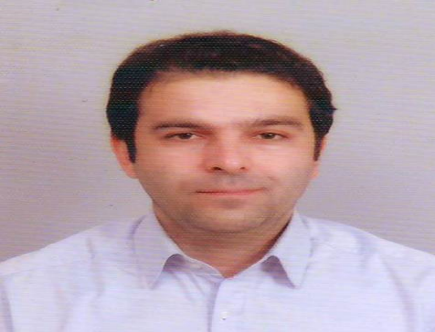 Doç. Dr. Abdulkerim KARADENİZ(Merkez Müdürü)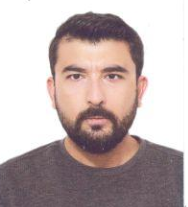 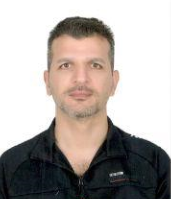 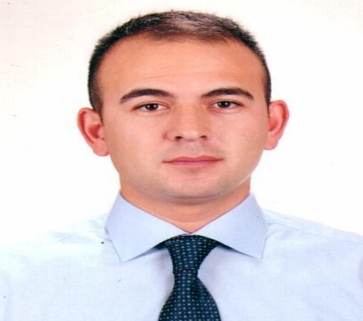 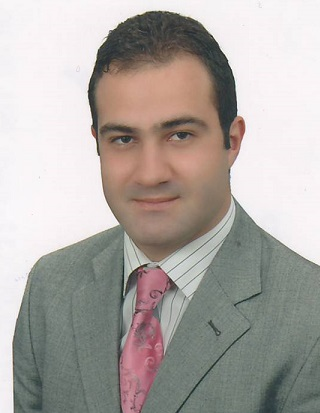 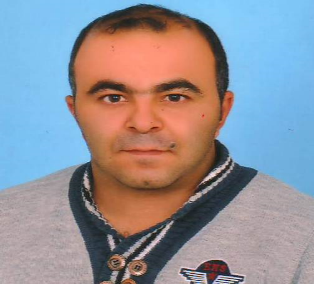 